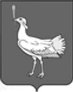            СОБРАНИЕ ПРЕДСТАВИТЕЛЕЙ                        СЕЛЬСКОГО ПОСЕЛЕНИЯ АЛЕКСАНДРОВКА  МУНИЦИПАЛЬНОГО РАЙОНАБОЛЬШЕГЛУШИЦКИЙСАМАРСКОЙ ОБЛАСТИЧЕТВЁРТОГО СОЗЫВАРЕШЕНИЕ № 2от 22 сентября 2020 г.Об избрании заместителя председателя Собрания представителей сельского поселения Александровка    муниципального района Большеглушицкий Самарской областиВ соответствии с Уставом  сельского поселения Александровка  муниципального района Большеглушицкий Самарской области и  п.   4  Регламента Собрания представителей сельского поселения Александровка   муниципального района Большеглушицкий Самарской области, утвержденного решением Собрания представителей сельского поселения Александровка   муниципального района Большеглушицкий Самарской области от 20.12.2011 г.  № 57, Собрание представителей сельского поселения Александровка муниципального района Большеглушицкий Самарской областиРЕШИЛО:1. Избрать заместителем председателя  Собрания представителей  сельского поселения Александровка    муниципального района Большеглушицкий Самарской области Васильеву Татьяну Александровну - депутата Собрания представителей сельского поселения Александровка муниципального района Большеглушицкий Самарской области избранного по одномандатному избирательному округу № .2. Настоящее Решение вступает в силу со дня его принятия.Председатель   Собрания представителейсельского поселения Александровка    муниципального района БольшеглушицкийСамарской области                                                                   И.Г. Савенкова